                  Gobierno Municipal El Salto 2018-2021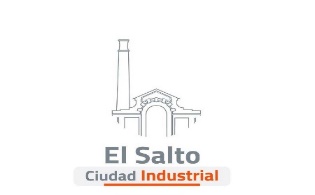 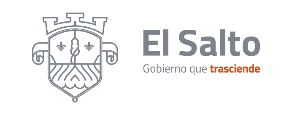                    Resumen de informe Septiembre 2021DIRECCIÓN DE DEPORTESACTIVIDADESLimpieza general de las unidades deportivas Clase de Taekwondo Clases de box  Mantenimiento de pintura en bardas, banquetas arreglo de regaderas, baños, etc. Gestión de visorio atlas para porteros de futbol Clases de natación y proyecto de hidroterapia Torneo de jiu-jitsu en puerto Vallarta Torneo regional de taekwondo 